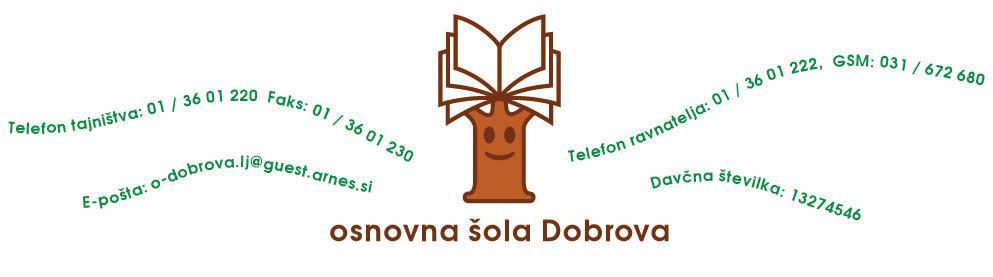 P O T R D I L O…………………… ………………………………………… iz ………………………………………………….(naziv šole)daje na podlagi zahtevka staršev/skrbnikov  …………………………………… , iz ………….…….…………..,potrdilo, da se……………………………………………………………………učenec/ka, ……………. razreda,(priimek in ime)Osnovne šole  DOBROVA vzporedno izobražuje v naši šoli.V šoli je vpisan/a v:oddelek: ………………………………………………………………….mentor:…………………………………………………………………….učenec-ka ima pouk:dan ……………………od ..………… do ……………dan ………………… od …………… do ……..…dan ………………….. .od ..………… do ……………dan ………………… od …………… do ………..- učenec/ka bo predvidoma odsoten/na zaradi vaj ali skupnih priprav:datum in kraj priprav:……………………………………………………………………………………………………………………………………………………………………………………………………………………………………………….- učenec-ka bo nastopil-a predvidoma na naslednjih nastopih/tekmovanjih:datum ……………………………, nastop/tekmovanje: ………………………………………………………datum ……………………………, nastop/tekmovanje: ………………………………………………………datum ……………………………, nastop/tekmovanje: ………………………………………………………Mnenje:Predlagamo, da učencu/učenki podelite status MLADEGA UMETNIKA.kraj in datum: …………………………..podpis mentorja:………………………………….žigšola